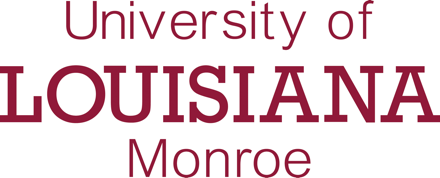 Scoring Rubric Form 
Teaching Innovations and Assessment Fund	Name of Applicant:		Amount requested: 	$	                       Title of project:		     Please enter a score at right for each of the following 5 items using the 5 point scale below.  A consistently “excellent” proposal would thus have the higher score.The average score for all members’ rating will be provided to the Dean 
for determination of funding.5-4  Meets or exceeds expectations3-2  Meets some, but not all expectations1-0   Meets few expectationsscoresMeritClearly states the merits of the proposal and its value to the faculty member, the college, and the university with clear and direct connections to pedagogy.Indicates merit and value to the faculty member, college, or university, but not all. Questions exist as to connections to pedagogy.Fails to provide connections of merit and value or connect proposal to pedagogy.QualityClear descriptions, terminology was defined and clarified. No questions as to meaning or purpose exist. Validity and significance clearly connects to merit, feasibility, and budget.A question exists as to the terminology and/or purpose, or could only be determined by context. Validity and significance partially connects to merit, feasibility, and budget.Terminology is unclear or not written for the college committee (only a person in the field would understand). Weak connections between validity and significance, and merit, feasibility, and budget.FeasibilityTimeline is clearly articulated and provides evidence the task can be accomplished. Indicates specific elements of project related to grant, if a multi-stage project.Timeline is vague or does not indicate task can be accomplished in the timeline provided.Lacks a timeline and evidence for feasibility.BudgetProvides an itemized budget that observes university regulations. Addresses other sources of funding as stated in the criteria (other than N/A), with specifics about how those sources will be used.Budget appears to lack items, or does not completely observe university regulations. Other sources of funding are partially addressed.Does not provide an itemized budget nor shows evidence of, or observance to, university regulations OR does not provide information about other sources of funding.Broader Impacts/Future BenefitsImpact on students and/or potential for external funding is clearly stated.Impact on students and/or potential for external funding is addressed but is not clearly presented.The proposal does not address impact on students and/or potential for external funding.TOTAL SCORE: